Р Е Ш Е Н И Е Собрания депутатов муниципального образования«Моркинский муниципальный район»О внесении изменений в состав Центра профилактики правонарушений Моркинского района Республики Марий ЭлРуководствуясь Законом Республики Марий Эл «О профилактике правонарушений в Республике Марий Эл» № 58-З от 3 декабря 2004 г., Собрание депутатов муниципального образования «Моркинский муниципальный район» РЕШАЕТ:1. Внести в состав Центра профилактики правонарушений Моркинского района Республики Марий Эл, утвержденный решением Собрания депутатов муниципального образования «Моркинский муниципальный район» от 26 февраля 2014 г. № 361 (далее – Центр) следующие изменения:1.1. вывести из состава Центра Васильева А.А., Гиниятова Р.Н., Микакова А.В., Тайгильдина Е.К.;1.2. включить в состав Центра следующих лиц:Веткин В.Ю. – заместитель начальника полиции по охране общественного порядка ОМВД России по Моркинскому району (по согласованию);Мушков А.И. – начальник филиала по Моркинскому району ФКУ УИИ УФСИН России по Республике Марий Эл (по согласованию);Титов А.А. - главный редактор МАУ «Газета «Морко мланде» (по согласованию);Хасанов А.Ш. - председатель постоянной комиссии по вопросам законности и местному самоуправлению Собрания депутатов МО «Моркинский муниципальный район».2. Контроль за исполнением настоящего решения возложить на постоянную комиссию по вопросам законности и местному самоуправлению.Глава муниципального образования«Моркинский муниципальный район»,председатель Собрания депутатов                                                         С.Иванова                   «Морко муниципальный район» муниципальный образованийындепутатше–влакын Погынжо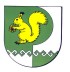 Собрание депутатов    муниципального образования  «Моркинский муниципальный район» № 73шестой созыв«26» августа 2015 года